Муниципальное автономное дошкольное образовательное учреждение 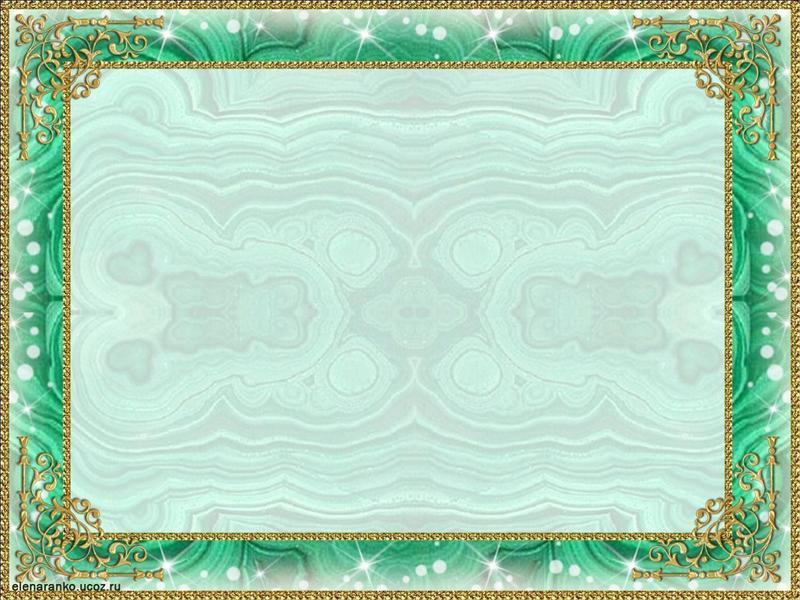 «Детский сад № 5 «Золотая рыбка» комбинированного вида                                                                                                                                                                                                                                                                                                                                                                                                                                                             «Радуга сказов Бажова»творческий вечер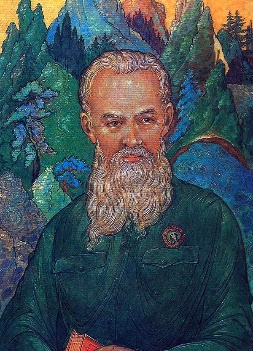 Муниципальное автономное дошкольное образовательное учреждение «Детский сад № 5 «Золотая рыбка» комбинированного вида                                                                                                                                                                                                                                                                                                                                                                                                                                                             «Радуга сказов Бажова»творческий вечерЦель: обобщить знания и представления детей о творчестве П.П. Бажова.Задачи:способствовать формированию познавательного интереса к творчеству П. П. Бажова;способствовать развитию творческой активности и инициативы через музыкальную, игровую, художественно-речевую и исполнительскую деятельность;развивать художественно-речевые и исполнительские умения и навыки;воспитывать интерес и любовь к чтению сказов П.П. Бажова.Музыкальный ряд: «Уральская рябинушка» Е.П. Радыгин, «Уральский хоровод» А.Филиппенко, «Музыкальная шкатулка» Л. Бетховен, балет «Каменный цветок» С. Прокофьев, «Кобальд» Э. Григ, танец «Горные мастеровые» Ш. Гуно, «Музыкальная табакерка» А. Лядов, пляска «Русская зима» Л. Олиферова, песня «Серебряное копытце» С. Ведерникова,Действующие лица- взрослые: Хозяйка Медной горы, Данила-мастер.Действующие лица-дети: Парнишки со снежками, Самоцветы, Огневушка-поскакушка, Федюня, Мастеровые, Старатели, Ящерка.Под музыку Е.П. Радыгина «Уральская рябинушка» дети заходят в музыкальный зал, встают у экрана.Ведущий: Читает стихотворение Татьяничевой «Гордое имя – Урал».На экране слайды об Урале. Слайд 1 Найдешь ли прекрасней Уральского края?                   Здесь горные реки в ущельях играютСлайд 2Здесь горы в зеленых, лохматых уборах.                  Прозрачные воды шумят на озерах.Слайд 3Здесь золотом, хлебом богата земля.                              Кругом самоцветы, железа руда.Слайд 4Живут здесь умельцы – мастеровые,                             Из камня цветы вырезают живые.Слайд 5Здесь сказы Бажова все помнят и знают.Рябинка листвою тихонько качает.                                 Любимый Урал! Недаром ты гордостью Родины стал!Дети исполняют «Уральский хоровод» А.Филиппенко. Ведущий: Слайд 6 (портрет П. П. Бажова)В нашем краю – родном Урале жил – был добрый волшебник. У него была большая, белая борода, как у сказочника и необыкновенно внимательные, лучистые глаза.Ребята, вы узнали о ком речь? (обращает внимание на экран). Кто это? (ответы детей). Правильно, это – Павел Петрович Бажов. Чем знаменит этот человек?1 ребёнок: Сказы Бажова, Уральские сказы-Старых старателей горных рассказы.Чудные сказы собраны в книжкуИх рассказал нам дедушка Слышко.Ведущий: Ребята, а что такое сказ?(Сказ – это история из жизни, которую писатель услышал и записал. Герои этих сказов – обычные люди.)Ведущий:История нашего уральского края неразрывно связана с именем великого русского писателя П.П. Бажова, сочинившего много сказов о родной земле. Родился Бажов в маленьком уральском городке – Сысерти, потом его семья переехала в город Полевской. Там, еще мальчишкой П.П.Бажов услышал рассказы о мастеровых людях от деда Слышко, которого также опишет в своих рассказах. Известным на весь мир писателем он стал, когда вышла его книжка «Малахитовая шкатулка».Слайд 7 (обложка книги «Малахитовая шкатулка»)Ведущий:Вы, конечно же, с ней знакомы?Тогда предлагаю отгадать сказы Бажова по иллюстрациям.Слайд 8, 9, 10, 11 (Игра – викторина «Назови сказ по иллюстрации»)Ведущий:Молодцы!Ребята, а сейчас попробуйте отгадать загадку:«Платье её всё в камнях самоцветных,Весь в самоцветах дивный венецЗнает места горных кладов заветных,Недра земные раскрыв, как ларец.Ведомы ей все секреты ремёсел, Что из камней создают красоту,А люди её с той далекой поры кличут:»Дети:Хозяйкой Медной Горы.Слайд 12Звучит «Музыкальная шкатулка» Л. Бетховен, появляется Хозяйка Медной Горы с малахитовой шкатулкой в руках.Хозяйка Медной горы:Здравствуйте, ребята, вы узнали меня?Да, я Хозяйка Медной Горы, хранительница земных богатств Урала.В этом зале в добрый часРада я всех видеть вас!Сегодня, я приглашаю вас в путешествие по сказам Бажова.  У меня есть волшебная малахитовая шкатулка, она поможет нам оказаться в сказке. Итак, отправляемся! Закрывайте глаза и повторяйте за мной: раз, два, три! Шкатулка, в сказку дверь нам, отвори! (звучит музыка).  Вот мы и в сказке.2 ребёнок:На дворе пурга в окно стучитсяВ комнате уютно и тепло,Мне сегодня что-то вдруг не спитсяНочь уж на дворе стоит давно.3 ребёнок: Начинает мама тихо сказыО хозяйке, что живет в гореВижу я Данилушку, и сразуЯщерки мелькнули на заре.Слайд 13 Танец ящерок музыка из балета «Каменный цветок» С. Прокофьев4 ребёнок: И от этих сказов стало сноваНа душе так чисто и светлоВ царство сказов дедушки БажоваНа Урал, как птицу занесло.Хозяйка Медной горы:Вы умеете отгадывать загадки?Ну, тогда слушайте.«Как кукленка, девочкаСпляшет вам с припевочкойПоявляется в огнеКак зовут? Скажите мне?»Звали эту веселушку, Огневушка…(Поскакушка)Звучит музыка «Кобальд» Э. Григ, в зал забегает Огневушка-поскакушка.Слайд 14 Хозяйка Медной горы: Ой, ребята, посмотрите!  У нас в зале появилась Огневушка – поскакушка.Огневушка-поскакушка:    Я, веселая девчушкаОгневушка – ПоскакушкаСвою пляску начинаюИ нашу сценку посмотреть вас приглашаю«Танец Огневушки» музыка из балета «Каменный цветок» С.Прокофьев.  Сценка из сказа «Огневушка – Поскакушка»  Слайд 15 (в середине сценки)Ведущий:  А теперь отдохнем! Дети, герои из сказов Бажова, много времени проводили на улице. Они веселились, играли, плясали. Пляска «Русская зима» Л. Олиферова.Огневушка-поскакушка:  Ой, ребятушки, поиграть в мою игру хотите? Она называется «Гори, гори ясно»Игра «Гори, гори ясно»Ящерка: А я тоже знаю игру, она называется «эй-ка, эй-ка, голубая змейка».Игра «Голубая змейка»Хозяйка Медной горы:Ответьте мне, пожалуйста, на несколько вопросов:Как звали мальчика из сказа «Огневушка Поскакушка»?Слайд 16 (Федюнька)Из какого сказа слова «Это филин помешал, наше счастье объухал и обхохотал». Слайд 17 (Огневушка Поскакушка)Переложите на современный язык слова из сказов Бажова:Испужался (испугался), баской (красивый), западёнка (тайный ход)Слайд 18.Хозяйка Медной горы: Вы все знаете, что я владычица горных недр, драгоценных каменных залежей. Сегодня я принесла в своей шкатулке много камней самоцветных, посмотрите на них, (открывает шкатулку с камнями).Ой, вы камни мои самоцветныеПо Уралу порассыпаны  Во горах, да во далинушкахВо лесах, да во ложбинушкахВы красуетесь словно цветикиХоть в сырой земле,Хоть в моей шкатулке приютилися…Слайд 19 Звучит музыка, появляется Данила – мастер (с цветком в руках).Данила: Здравствуйте, народ уральский. Узнали вы меня? Я пришел к вам с инструментом своим. Посмотрите на экран. Этот инструмент называется кайло. Я им разбиваю горные породы и добываю драгоценные камни – самоцветы. Скажите, а вы знаете, что такое самоцветы?Дети: Самоцвет -  это камень, который светит. Их очень много: хризолит и алмаз, изумруд и яшма, малахит и родонит.Данила:Эй, вы, камни самоцветные,Ой вы, яхонты заветные.Изумруды яркотравные,Ярким золотом горите,Танец свой нам покажите.«Танец самоцветов» «Музыкальная табакерка» А. Лядов.Данила:  Но любимые камушки в сказах Бажова все зеленого цвета. Почему?Дети:  Зеленый цвет -  символ весны, жизни, радости, надежды.Ведущий: Наши дети могут и загадки отгадать про эти камни. Вот послушай, Данила. (отгадки на экране)«Он, то прозрачен, то слегка с дымком, вам очень самоцвет этот знаком. Похож он, с виду, немного на лед, кто первым его назовет?»Слайд 20 (горный хрусталь)«В уральской земле богатства скрыты, она и золото хранит. И рядом с медью, малахиты, железо, мрамор и…»Слайд 21 (сердолик)«Этот камень нежный с Урала, нежным цветом зеленым манит. Думаю, что уже вы узнали, что камень зовут…»Слайд 22 (малахит)Данила:Молодцы! Вы все, конечно, знаете, что мой каменный цветок сделан из …Дети: ма – ла – хи – та.Слайд 23Данила:А вы знаете, как зовут мастеровых, которые делают изделия из камней – самоцветов? Дети: КамнерезыДанила:  ПравильноТанец «Горные мастеровые» Ш. Гуно.Данила:А вот скажите, в каких сказах Бажова встречаются драгоценные камни? (серебряное копытце, малахитовая шкатулка, каменный цветок, хозяйка медной горы).Ведущий:Молодцы! И с этим заданием вы справились, потому что, вы были ловкие и дружные.Хозяйка Медной горы: И последнее вам задание: из какой сказки слова «Весь балаган горит – переливается разноцветными огнями»Слайд 24 (серебряное копытце)Хозяйка Медной горы: проводит блиц – опрос (быстро)Чем Серебряное копытце отличался от других лесных козликов?он не менял свой цветон умел разговариватьон всегда был с рожкамион не имел хвостаКакие рожки были у Серебряного копытца?      на три веточки      на пять веточек      на шесть веточекЧто сыпалось из – под копытца козлика?     золотые монеты     золотой песок     камушки зеленые хризолитыКакие слова повторяла кошка Муренка? (пр-равильно говоришь, пр-равильно)Песня «Серебряное копытце» С. Ведерникова.Хвалит детей.Ведущий:  Посмотри Хозяюшка, сколько рисунков нарисовали дети по сказам Бажова.Рассматривают выставку с детскими рисунками.Хозяйка Медной горы:  Спасибо вам дети! Я очень рада была встрече с вами. Мне очень понравилось, как вы управлялись с моими загадками, как правильно отвечали на вопросы и, конечно же, пели, танцевали и весело играли. А какие вы замечательные артисты. Недаром говорят, что Урал талантами богат. Уходит и вместе с ней Данила- мастер.Ведущий: Вот и закончился творческий вечер! Нам всем было приятно познакомиться с творчеством П.П.Бажова и встретиться с самой Хозяйкой Медной Горы. О многом рассказал нам П.П.Бажов: о родном Урале, о талантливых мастеровых, о добрых и любознательных детях, жизнь которых была бедной и трудной, об удивительных сказочных героях, которые охраняли тайны и клады Урала.Слайд 25 (портрет П.П. Бажова)5 ребёнок:В который раз склонились мы над книжкойВпитали мудрость этих словНам не забыть рассказов деда СлышкоСпасибо дедушка Бажов.